Формирование положительной мотивации у детей и подростков с интеллектуальными нарушениями, занимающихся изобразительной деятельностью во внеурочное время.Выполнила: Лосева И.И.учитель ГБОУ школа №565 Кировского района г. Санкт-ПетербургОглавлениеВведение………………………………………………………………………….3Глава 1. Теоретические основы изучения мотивации учебной деятельности школьников.1.1 Понятие «мотивация»……………………………………………………..…51.2 Методы, подходы по формированию мотивации у школьников с нарушением интеллекта…………………………………………………………6Глава 2. Экспериментальное изучение мотивации подростков с нарушением интеллекта.2.1 Организация исследования………………………………………………….92.2 Анализ уровня учебной мотивации подростков с нарушением интеллекта……………………………………………………………………….12Глава 3. Выводы.…………………………………………………………….….14Литература……………………………………………………………………….17ВведениеАктуальность темы. Рассматривая вопрос о развитии детей с нарушением интеллекта, следует подчеркнуть мысль, впервые высказанную русским психологом и врачом Г.Я. Трошиным (1915), а затем четко сформулированную и обоснованную Л.С. Выготским (1935), о единстве основных закономерностей развития нормального и аномального ребенка. Эта мысль устанавливает определенные отношения между нормальным и аномальным развитием, объединяет их, а не возводит между ними преграду. Указывая на возможности положительной динамики в развитии, все психологи и педагоги отмечают, что общие положения психологии личности ребенка с нормальным интеллектом можно отнести и к умственно отсталым  детям. Однако следует обращать внимание на специфические отклонения, осложнения и особенности развития. У школьников с нарушением интеллекта наблюдается короткая, нестойкая мотивация деятельности. Они руководствуются ближайшими задачами, возникающими в процессе деятельности. К выполнению поставленной задачи школьники с нарушением интеллекта приступают без должной предварительной ориентировки в ней, без предварительного уточнения её условий и требований, без активной мыслительной работы над планом и выбором средств, ведущих к определённой цели. При встрече с препятствиями и трудностями в процессе решения задач эти дети не стремятся преодолеть их, а уходят от основной цели. Получаемые результаты школьники с нарушением интеллекта не соотносят с условиями задачи и не проявляют критического отношения к их предметному, реальному содержанию. Особенностью отношения к учебной деятельности школьников с нарушением интеллекта является то, что оно развивается в большей своей части под воздействием внешних стимулов. Воздействие же внутренних мотивов по сравнению с нормой сильно ограничено, что обусловлено особенностью дефекта и психического развития. Считается, что дети с нарушениями интеллектуального развития не обладают дивергентным мышлением, не могут фантазировать и изобретать. Такие дети являются особой категорией, в работе с которыми формы художественно-эстетического освоения мира используются не только как средство их художественной культуры, но и оказывают на них лечебное воздействие, являются способом профилактики и коррекции отклонений в развитии. Творческий труд занимает большое место в системе коррекционной работы. Здесь ребенок выступает в роли создателя чего-либо нового, полезного и красивого.Цель: работы заключается в изучении теоретических основ о положительном влияния работы по формированию элементов творческих способностей на занятиях изобразительной деятельностью во внеурочное время на учебную мотивацию у школьников с интеллектуальной недостаточностью.Для достижения цели были поставлены следующие задачи:Рассмотреть существующие в психологической науке представления о мотивации учения;Изучить особенности мотивации школьников;Изучить и проанализировать теоретические положения по изучению данной проблемы.Глава 1. Теоретические основы изучения мотивации учебной деятельности школьников1.1 Понятие «мотивация»Мотивация - это широкий круг явлений, побуждающих человека к деятельности.Мотив в отличие от мотивации - это то, что принадлежит самому субъекту поведения, является его устойчивым личностным свойством, изнутри побуждающим к совершению определенных действий. Мотивы обуславливаются потребностями. Потребность – это такое состояние нужды человека в определенных условиях, которого ему недостает для нормального существования и развития. Согласно Л.И.Божович в качестве мотивов могут выступать предметы внешнего мира, представления, идеи, чувства и переживания, всё то, в чём нашла воплощение потребность. Более широким является понятие «мотивационной сферы», включающее и аффективную, и волевую сферу личности, переживание удовлетворения потребности. В общепсихологическом контексте мотивация представляет собой сложное объединение, «сплав» движущих сил поведения, открывающийся субъекту в виде потребностей, интересов, включений, целей, идеалов, которые непосредственно детерминирует человеческую деятельность.Любая форма поведения может быть объяснена как внутренними, так и внешними причинами. Во внутренних причинах в качестве исходного и конечного пунктов объяснения выступают психологические свойства субъекта поведения, то есть мотивы, потребности, цели, намерения, желания, интересы и т.п.  А во внешних причинах внешние условия и обстоятельства его деятельности - это стимулы, исходящие из сложившейся ситуации.Таким образом, несмотря на разнообразие подходов, мотивация понимается большинством авторов как совокупность, система психологически разнородных факторов, детерминирующих поведение и деятельность человека.1.2 Методы, подходы по формированию мотивации у школьников с нарушением интеллектаФормирование мотивов учения - это создание в школе условий для появления внутренних побуждений к учению, осознания их учеником и дальнейшего развития мотивационной сферы. Мотивация может быть:- положительной - стремление к знаниям, желание получить хорошую оценку или получить одобрение (родителей, учителей, сверстников). Задача учителя в этом случае — развить и укрепить мотивы;- отрицательной - отрицательное отношение к школе и учебной деятельности особенно часто вырабатывается у детей, которые обучались в общеобразовательной школе и переносили насмешки одноклассников, а порой и учителей. Отрицательную мотивацию необходимо нейтрализовать, после чего воспитать положительную;- нейтральной - при нейтральной мотивации, школьнику с нарушением интеллекта безразлично получение знаний, ребенок не стремится к овладению специальностью и т.п. В этом случае педагог-дефектолог также должен помочь ребенку выработать положительную мотивацию, сформировать положительные стереотипы в отношении обучения;- сложная - сочетающая в себе разные мотивы, такая мотивация также нуждается в коррекции. Упор необходимо сделать на положительную мотивацию. Учитель не должен занимать позицию хладнокровного наблюдателя за тем, как стихийно развивается и складывается мотивационная сфера школьников с нарушением интеллекта, а стимулирует её развитие системой психологически продуманных приемов. Обучение — двусторонний процесс, состоящий из преподавания и учения. Совокупность методов обучения представляет собой путь познания окружающей действительности, который и предлагается учащимся коррекционной школы.1. Словесные методы изложения учебного материала являются наиболее важными в процессе преподавания в коррекционной школе. Именно методы способствуют установлению контакта педагога и учащегося, что приводит к оптимизации процесса усвоения знаний. Значение учительской речи в процессе обучения очень высоко. Поэтому для изложения учителем устного учебного материала предъявляются некоторые требования:- научная достоверность учебного материала, излагаемого учителем, является необходимым условием успешного обучения;- доступность и понятность учебного материала - эти факторы также зависят от личности педагога и его способности связно, ясно и четко излагать новый материал, терпеливо объяснять непонятные моменты учащимся;- устное изложение материала необходимо пользоваться наглядными пособиями, графическими и иллюстративными работами;- хорошая дикция, выразительная речь учителя-дефектолога, правильное построение фраз.2.   Наглядные методы в обучении умственно отсталых детей создают условия для более полного усвоения ими учебного материала. Зрительные образы изучаемого материала быстрее формируются и дольше сохраняются в памяти, чем создаваемые только на основе речевого сообщения. Применяя наглядные средства, необходимо учесть особенности восприятия школьников с нарушением интеллекта:- неполнота формируемого образа (мелкие детали опускаются, пропорции, размеры деталей нарушаются);- связь восприятия с предыдущим опытом неполноценна;- мысленное воссоздание образа объемного предмета вызывает трудности;- свойства предмета неполно отражаются в речи учащегося;- предметные образы с трудом удерживаются в долговременной и оперативной памяти. 3. Практические методы:         Практические работы вырабатывают определённые умения и навыки с помощью полученных ранее знаний. Средства воспитывают положительное отношение к учению, развивают познавательную активность, интерес к процессу учёбы и его результатам. К ним относятся:1) подбор игрового и занимательного фактического материала к уроку;2) индивидуализация заданий учащихся с учётом круга их интересов, уровня знаний, умений и навыков, а также особенностей психики;3) раскрытие практической значимости выполняемого задания;4)создание в классе атмосферы товарищества, взаимопомощи, коллективного труда.На формирование положительной мотивации влияет так же использование на уроках определённых педагогических приёмов.- создание интриги, загадочности ситуации;- эмоциональное «заражение» учащихся;- возращение к предыдущему опыту учащихся с нарушением интеллекта;- постановка положительной мотивационной перспективы;- разъяснения общественной и личной значимости изготовляемого объекта; - подкрепление даже малой удачи у учеников;- выставка работ учащихся.Следует заметить, что при определённых условиях и при использовании соответствующих путей педагогического воздействия, при правильной организации влияния внешних и внутренних факторов возможно у большинства учеников специальной школы воспитать положительное отношение к учебной деятельности. Работа по развитию положительной учебной мотивации у школьников должна проходить не только во время обучения, но и  во время внеурочной деятельности. В процессе целенаправленной и систематической работы по формированию элементов творческих способностей происходит сенсорное развитие учащихся, составляющее фундамент их умственного развития. Под влиянием эстетических средств, затрагивающих чувства ребенка, заметно активизируется познавательная деятельность, благодаря чему улучшается качество восприятия, и, следовательно, становятся отчетливее и полнее представления. Коррекционно-воспитательная работа по формированию элементов творческих способностей заметно расширяет кругозор детей, активизирует познавательные процессы, совершенствует волю, внимание, мышление. Накопление запаса художественно-эстетических представлений укрепляет память, а включение в творческую деятельность способствует преодолению моторной скованности. Глава 2. Экспериментальное изучение мотивации подростков с нарушением интеллекта2.1 Организация исследованияЦель констатирующего эксперимента  - определение уровня учебной мотивации обучающихся с нарушением интеллекта. Исходя из цели исследования, были поставлены следующие задачи:Выявить уровень мотивации учения и преобладающие мотивы учения детей и подростков.Организовать и провести исследование мотивации учебной деятельности школьников с интеллектуальной недостаточностью.Провести качественный и количественный анализ результатов исследования.Предварительный этап констатирующего эксперимента включал: сбор катамнестических данных, знакомство с личными делами, подбор методик для изучения мотивации учебной деятельности школьников.В эксперимент была включена  группа детей и подростков, занимающихся изобразительной деятельностью в кружке «Весёлый теремок»; В эксперименте приняло участие 8 обучающихся (2 девочки, 6 мальчиков). Возраст учащихся 10-16 лет.Для реализации  намеченной работы была выбрана методика  на основе анкеты, составленной с целью выявления уровня школьной мотивации и общего отношения к учебному процессу, школе, эмоционального реагирования на школьную ситуацию, а также сбора конкретных данных относительно личности испытуемых. Данная анкета предъявлялась индивидуально каждому ребёнку.  Дети отвечали самостоятельно. Вопросы и варианты ответов анкетыКоличественная оценка состояла в следующем:Каждый первый ответ ребёнка, свидетельствующий о его положительном отношении к школе и предпочтении им учебных ситуаций, оценивался в 3 балла.Промежуточный ответ («не знаю», «бывает по-разному» и т.п.) оценивался в 1 балл.Каждый последний ответ, позволяющий судить об отрицательном отношении ребёнка к той или иной школьной ситуации, оценивался в 0 баллов.Баллы за каждый ответ суммировались. Максимальная оценка, которую мог набрать ребёнок 30 баллов. Чем выше балл, тем выше учебная мотивация. Качественная оценка состояла в выделении 5 основных уровней учебной мотивации.1) Высокий уровень учебной мотивации и учебной активности - 25—30 баллов, сформировано отношение к себе как к школьнику. У таких детей есть познавательный мотив, стремление наиболее успешно выполнять все предъявляемые школой требования. Ученики чётко следуют всем указаниям учителя, добросовестны и ответственны, сильно переживают, если получают неудовлетворительные оценки. 2) Средний уровень учебной мотивации - 20—24 балла, отношение к себе как к школьнику практически сформировано. Дети успешно справляются с учебной деятельностью. При ответах на вопросы проявляют меньшую зависимость от жёстких требований и норм.3)  Положительное отношение к школе - 15—19 баллов, но школа привлекает больше внеучебными сторонами. Такие дети достаточно благополучно обучаются, однако чаще ходят в школу, чтобы общаться с друзьями, с учителем. Им нравится ощущать себя учениками, иметь красивый портфель, ручки, тетради. Познавательные мотивы у таких детей сформированы в меньшей степени, и сам учебный процесс их мало привлекает. 4)  Низкая учебная мотивация - 10—14 баллов, отношение к себе как к школьнику не сформировано. Эти дети посещают школу неохотно, предпочитают пропускать занятия. На уроках часто занимаются посторонними делами, играми. Испытывают серьёзные затруднения в учебной деятельности. Находятся в состоянии неустойчивой адаптации к школе. 5) Негативное отношение к школе ниже 10 баллов, школьная дезадаптация. Такие дети испытывают серьёзные трудности в обучении: они не справляются с учебной деятельностью, испытывают недостатки в общении с одноклассниками, во взаимоотношениях с учителем. Школа нередко воспринимается ими как враждебная среда, пребывание в которой для них невыносимо. Часто у подобных школьников отмечаются нервно-психические нарушения.  2.2 Анализ уровня учебной мотивации подростков с нарушением интеллектаНа рисунке №1 изображены уровни развития школьной мотивации детей и подростков, занимающихся изобразительной деятельностью в кружке «Весёлый теремок». 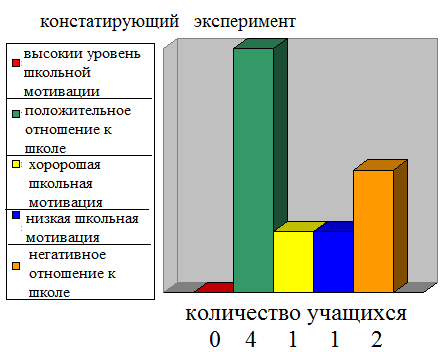 Рис. 1. Уровни развития мотивации.Анализируя общие результаты исследования, следует отметить, что высокого уровня. Зато положительное отношение к школе имеют 4 ученика. Хорошую школьную мотивацию имеет 1 обучающийся. Низкую школьную мотивацию в классе имеет 1 учащиеся. Негативное отношение к школе имеют 2 ученика.Давая анализ исследования уровней школьной мотивации и общего отношения к учёбе школьников, следует отметить, что школьная мотивация, как и любой другой частный вид мотивации, определяется целым рядом специфических факторов. Во-первых, - субъектными особенностями обучающегося (возраст, пол, интеллектуальное развитие, способности, уровень притязаний, самооценка, взаимодействие с другими учениками и т. д.); во-вторых, - организацией образовательного процесса; в-третьих, она определяется самой образовательной системой, образовательным учреждением, где осуществляется учебная деятельность; в-четвертых, - субъектными особенностями педагога и, прежде всего, системой отношения его к ученику, к делу; в-пятых, спецификой учебного предмета и др. Таким образом, в ходе исследования были получены результаты, подтвердившие предположение о том, что у детей и подростков может быть как положительное, так и отрицательное отношение к учебной деятельности.Выводы по второй главеУ 4 обучающихся сформировано отношение к себе как к школьнику, что составляет 50%. Они успешно справляются с учебной деятельностью, при ответах на вопросы проявляют меньшую зависимость от жёстких требований и норм. Одну девочку привлекает школа больше внеучебными сторонами. Она достаточно благополучно учится в школе, однако чаще ходит в школу, чтобы общаться с друзьями, с учителями. Ей нравится ощущать себя ученицей, иметь свои красивые школьные принадлежности, познавательные мотивы сформированы в меньшей степени, и учебный процесс её мало привлекает. У одного мальчика отношение к себе как к школьнику не сформировано. Он  посещает школу неохотно, предпочитает пропускать занятия. На уроках часто занимаются посторонними делами, играми. Испытывает серьёзные затруднения в учебной деятельности.Два мальчика испытывают серьёзные трудности в обучении, это показатель 25% опрошенных детей. Они не справляются с учебной деятельностью, испытывают недостатки в общении с одноклассниками, во взаимоотношениях с учителями. Глава 3. Выводы по изучению проблемы влияния работы по формированию элементов творческих способностей на занятиях изобразительной деятельностью во внеурочное время на учебную мотивацию у школьников с интеллектуальной недостаточностью.Одной из важнейших теоретических и практических задач коррекционной педагогики является максимальное содействие социализации детей с интеллектуальными проблемами в самостоятельной жизни, выявление и развитие сохранных личностных качеств и имеющихся способностей.Дети с особыми образовательными потребностями развиваются по тем же самым закономерностям, что и их нормальные сверстники. Это относится как к закономерностям познавательной деятельности, так и к развитию ребёнка в целом. Анализ имеющихся исследований личности ребёнка с отклонениями в интеллектуальном развитии позволяет констатировать, что в условиях специально организованного обучения и воспитания у него накапливается определённый жизненный опыт, включающий элементы художественного и эстетического развития. Эти эмоционально-эстетические впечатления могут стимулировать ребёнка заниматься творчеством.В настоящее время довольно четко определены основные пути и направления работы с детьми, имеющими интеллектуальные проблемы. В этой коррекционно-педагогической системе важная роль принадлежит трудовому и художественному обучению и воспитанию. Изучая вопросы мотивации учебной деятельности школьников с нарушением интеллекта, я в первую очередь опиралась на уже имеющиеся по этому вопросу данные литературы и с их учётом обобщала собранный материал. У учащихся с нарушением интеллекта отношение к учебной деятельности может быть как положительным, так и отрицательным. Причём к наиболее многочисленной группе будут относиться те ученики, которым свойственно внешне положительное отношение, т.е. такое отношение, которое в основном побуждается со стороны учителя, воспитателя, родителей и проявляется недостаточно осознанно, в силу привычки подчинятся требованиям школы. Отрицательное же отношение имеет довольно активное выражение при своём проявлении - аффекты, вспышки гнева, грубость и т.п. К этой группе обычно относятся дети, у которых основной дефект (нарушение интеллекта) осложняется какими-либо расстройствами центральной нервной системы и нарушениями эмоционально-волевой сферы.Осознанное отношение к учебной деятельности в младших классах имеет место очень редко и только в элементарных его проявлениях. Но уже во 2 классе у некоторых детей наблюдаются элементы сознательного отношения к учебной деятельности, которые с каждым годом всё более расширяются под воздействием учебно-воспитательной и коррекционной работы.Положительное отношение к учению у учащихся с нарушением интеллекта может побуждаться следующими группами мотивов: интерес к школьной обстановке, личность учителя, различные виды оценки, подготовка к будущей работе, интерес к изучаемому материалу или получению знаний, интерес к процессу учебного труда, привычка выполнять предъявляемые школой и учителем требования.У школьников с нарушением интеллекта наблюдается короткая мотивация деятельности. При далёкой мотивации деятельности, как известно, человек руководствуется не только данной конкретной задачей, но и более общими, отдалёнными задачами. Учащиеся с нарушением интеллекта руководствуются ближайшими задачами, возникающими в процессе деятельности.Для достижения хороших результатов в обучении и воспитании школьников с нарушением интеллекта необходима такая организация педагогического процесса, которая побуждала бы их руководствоваться в своих действиях не только мотивами, связанными с необходимостью выполнять требования учителя, но и мотивами, порождаемыми их собственными потребностями и интересами. Как бы низок не был уровень общего развития учащихся с нарушением интеллекта, у них имеются свои, пусть ограниченные, потребности и интересы. При удовлетворении этих потребностей и интересов они проявляют необходимую активность и адекватное отношение к встающим перед ними задачам. И это понятно: нельзя стремиться в своих действиях к определённой цели и в то же время игнорировать её.В своей работе при изучении состояния навыков изобразительной деятельности, я старался выяснить причины недостаточной мотивации учащихся и определить наиболее эффективные формы, методы, приёмы работы с детьми, в наибольшей мере способствующей формированию у учащихся учебной мотивации и умению  выполнять самостоятельно творческое задание. Анализ психолого-педагогической литературы  позволяет обнаружить следующее противоречие: 1) С одной стороны почти вся человеческая материальная и духовная культура является продуктом воображения и творчества людей, и для успешной социализации коррекционные школы должны научить воспитанника выполнять различные виды деятельности, а любая деятельность требует творческого подхода.2) С другой стороны, многие учёные, педагоги, психологи считают, что у детей с нарушением интеллекта творческие способности отсутствуют или настолько низкое творческое воображение, что не стоит его рассматривать. Следовательно, при наличии низкого уровня творческих способностей дети с интеллектуальной недостаточностью лишены возможности полноценно интегрироваться в культурную жизнь общества, воспринимать мораль, этику и эстетику.Выявленное противоречие позволяет обозначить проблему: как показывают исследования учёных – у детей школьного возраста с нарушением интеллекта нет способности к творческому труду, но практическая деятельность позволяет говорить о наличии элементов творческих способностей в той или иной мере, поскольку ученики коррекционных школ успешно участвуют в различных художественных выставках, спортивных состязаниях, танцевальных конкурсах. Таким образом, в изобразительной деятельности раскрывается основной принцип развития творческих способностей: ребенок приобщается к духовной и материальной культуре, создаваемой обществом, не пассивно, а активно, в процессе деятельности, от характера которой и от особенностей взаимоотношений, складывающихся у него при этом с окружающими людьми, во многом зависит процесс формирования его личности. Это – опыт социальный, воплощенный в продуктах материального и духовного производства, который усваивается ребенком на протяжении всего его детства. В процессе усвоения этого опыта происходит не только приобретение детьми отдельных знаний и умений, но и осуществляется развитие их способностей, формирование их личности.Работа по формированию элементов творческих способностей на занятиях изобразительной деятельностью во внеурочное время положительно влияет на учебную мотивацию у школьников с интеллектуальной недостаточностью, занимающихся изобразительной деятельностью в кружке «Весёлый теремок».В результате применения системы деятельности педагога, направленной на развитие элементов творческих способностей на занятиях изобразительной деятельностью у школьников выявлена динамика в развитии как элементов творческих способностей, так и повышения мотивации.  В результате учащиеся более ответственно и самостоятельно работают на уроках.Список литературыБожович Л.И. Изучение мотивации поведения для детей и подростков / Под ред. Л.И. Божович и Л.В.Благонадёжной. –М.:АСТ-Пресс, 2002.-460с.Воспитание и обучение детей во вспомогательной школе: под редакцией В.В.Воронковой- М.: Изд. «Школа-Пресс», 1994.Выготский JL С. Педагогическая психология. М.: Педагогика, 1991. - 480 с. Граборов А.Н. Основы олигофренопедагогики. – М.: Класcикс Стиль, 2005Кон  И.С. Психология юношеского возраста: Проблемы формирования личности. [Учеб. пособие для пед. инст.]. – М.: Акварель. 2006.-175с.Маркова А.К. Формирование мотивации учения.- М.,1990.Маркова С.Н. Изучение учебной мотивации, М.: Наука, 2004.-395с.1Тебе нравится в школе?нравится не очень нравитсяне нравится2Утром ты всегда с радостью идёшь в школу или тебе иногда хочется остаться дома?иду с радостью; бывает по-разному; чаще хочется остаться дома3Если бы учитель сказал, что завтра в школу не обязательно приходить всем ученикам, ты пошёл бы в школу или остался дома?пошёл бы в школу; не знаю; остался бы дома4Тебе нравится, когда отменяются какие-нибудь уроки?не нравится; бывает по-разному; нравится5Ты хотел бы, чтобы тебе не задавали никаких домашних заданий?не хотел бы; не знаю;хотел бы6Ты хотел бы, чтобы в школе остались одни перемены?не хотел бы; не знаю; хотел бы7Ты часто рассказываешь о школе своим родителям и друзьям?часто;редко;не рассказываю8Ты хотел бы, что б у тебя был другой, менее строгий учитель?мне нравится наш учитель;точно не знаю;хотел бы9У тебя в классе много друзей?много;мало;нет друзей10Тебе нравятся твои одноклассники?нравятся не очень нравятся не нравятся